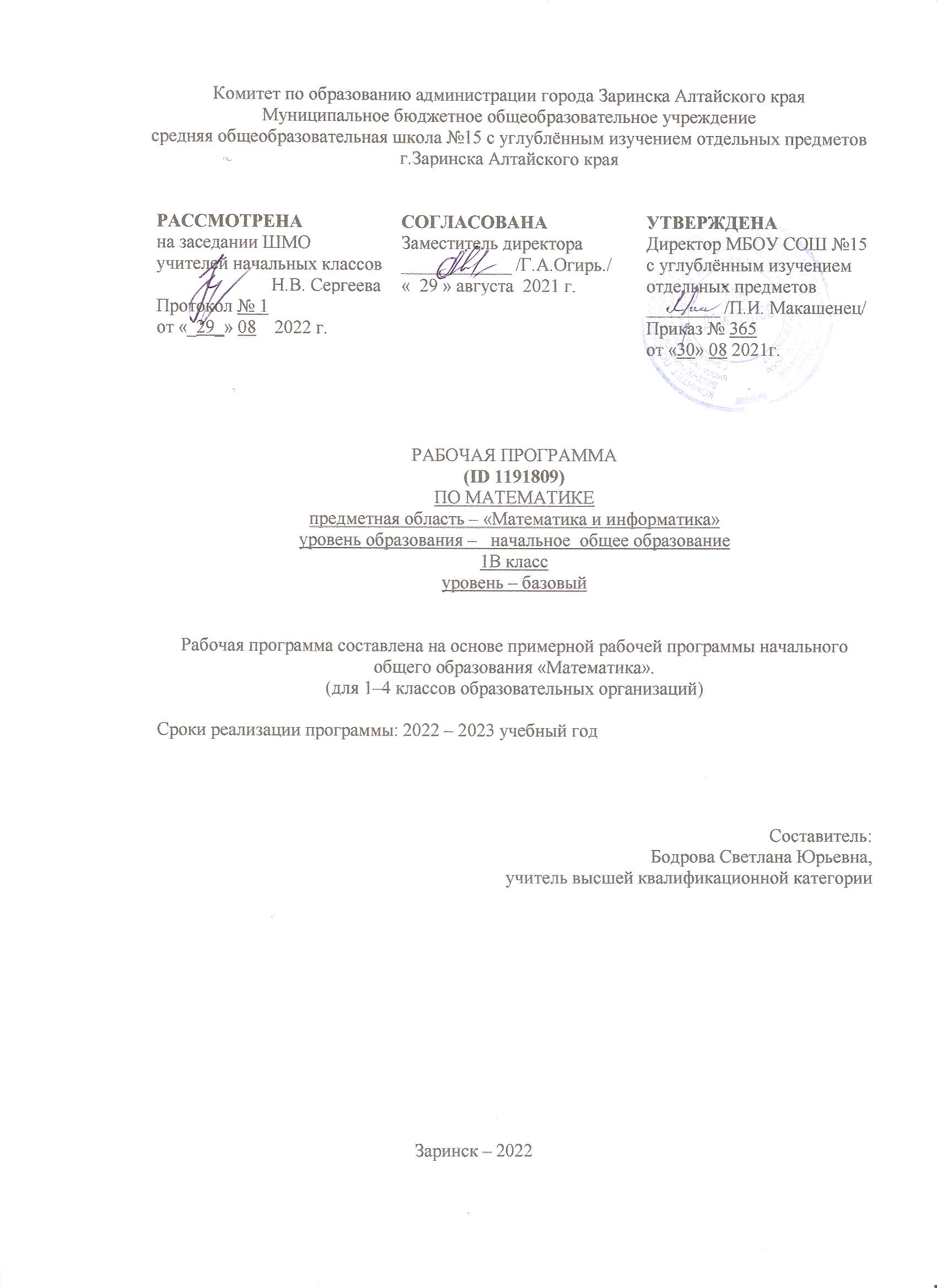 ПОЯСНИТЕЛЬНАЯ ЗАПИСКАРабочая программа по предмету «Математика» для обучающихся 1 класса составлена на основе Требований к результатам освоения основной образовательной программы начального общего образования, представленных в Федеральном государственном образовательном стандарте начального общего образования, а также Примерной программы воспитания.В начальной школе изучение математики имеет особое значение в развитии младшего школьника.Приобретённые им знания, опыт выполнения предметных и универсальных действий на 
математическом материале, первоначальное овладение математическим языком станут фундаментом обучения в основном звене школы, а также будут востребованы в жизни.	Изучение математики в начальной школе направлено на достижение следующих образовательных, развивающих целей, а также целей воспитания:—  Освоение начальных математических знаний - понимание значения величин и способов их измерения; использование арифметических способов для разрешения сюжетных ситуаций; формирование умения решать учебные и практические задачи средствами математики; работа с алгоритмами выполнения арифметических действий. —  Формирование функциональной математической грамотности младшего школьника, которая характеризуется наличием у него опыта решения учебно-познавательных и учебно-практических задач, построенных на понимании и применении математических отношений («часть-целое»,«больше-меньше», «равно-неравно», «порядок»), смысла арифметических действий, 
зависимостей (работа, движение, продолжительность события). —  Обеспечение математического развития младшего школьника - формирование способности к интеллектуальной деятельности, пространственного воображения, математической речи; умение строить рассуждения, выбирать аргументацию,  различать верные (истинные) и неверные (ложные) утверждения, вести поиск информации (примеров, оснований для упорядочения, вариантов и др.). —  Становление учебно-познавательных мотивов и интереса к изучению математики и 
умственному труду; важнейших качеств интеллектуальной деятельности: теоретического и пространственного мышления, воображения, математической речи, ориентировки в 
математических терминах и понятиях; прочных  навыков использования математических знаний в повседневной жизни.	В основе конструирования содержания и отбора планируемых результатов лежат следующие ценности математики, коррелирующие со становлением личности младшего школьника:—  понимание математических отношений выступает средством познания закономерностей существования   окружающего мира, фактов, процессов  и  явлений,  происходящих  в  природе и в обществе (хронология событий, протяжённость по времени, образование целого из частей, изменение формы, размера и т.д.); —  математические представления о числах, величинах, геометрических фигурах являются условием целостного восприятия творений природы и человека (памятники архитектуры, сокровища искусства и культуры, объекты природы); —  владение математическим языком, элементами алгоритмического мышления позволяет ученику совершенствовать коммуникативную деятельность (аргументировать свою точку зрения, строить логические цепочки рассуждений; опровергать или подтверждать истинностьпредположения).Младшие школьники проявляют интерес к математической сущности предметов и явлений окружающей жизни - возможности их измерить, определить величину, форму, выявить зависимости и  закономерности  их  расположения  во  времени  и в пространстве. Осознанию младшим школьником многих математических явлений помогает его тяга к моделированию, что облегчает освоение общего способа решения учебной задачи, а также работу с разными средствами 
информации, в том числе и графическими (таблица, диаграмма, схема).В начальной школе математические знания и умения применяются школьником при изучении других учебных предметов (количественные и пространственные характеристики, оценки, расчёты и прикидка, использование графических форм представления информации). Приобретённые учеником умения строить алгоритмы, выбирать рациональные способы устных и письменных арифметических вычислений, приёмы проверки правильности выполнения действий, а также различение, называние, изображение геометрических фигур, нахождение геометрических величин (длина, периметр, площадь) становятся показателями сформированной функциональной грамотности младшего школьника и предпосылкой успешного дальнейшего обучения в основном звене школы.На изучение математики в 1 классе отводится 4 часа в неделю, всего 132 часа.Количество часов, на которое рассчитана рабочая программа по МатематикеВ соответствии с календарным учебным графиком на 2022-2023 учебный год количество часов на изучение предмета в 1 «В» соответствует программе по математике, 132 часаСОДЕРЖАНИЕ УЧЕБНОГО ПРЕДМЕТА Основное содержание обучения в программе представлено разделами: «Числа и величины»,«Арифметические действия», «Текстовые задачи», «Пространственные отношения и геометрические фигуры», «Математическая информация».	Числа и величины 
	Числа от 1 до 9: различение, чтение, запись. Единица счёта. Десяток. Счёт предметов, запись результата цифрами. Число и цифра 0 при измерении, вычислении.	Числа в пределах 20: чтение, запись, сравнение.  Однозначные и двузначные числа. Увеличение (уменьшение) числа на несколько единиц.	Длина и её измерение. Единицы длины: сантиметр, дециметр; установление соотношения между ними.	Арифметические действия 
	Сложение и вычитание чисел в пределах 20. Названия компонентов действий, результатов действий сложения, вычитания. Вычитание как действие, обратное сложению.	Текстовые задачи 
	Текстовая задача: структурные элементы, составление текстовой задачи по образцу. Зависимость между данными и искомой величиной в текстовой задаче. Решение задач в одно действие.	Пространственные отношения и геометрические фигуры 
	Расположение предметов и объектов на плоскости, в пространстве: слева/справа, сверху/снизу, между; установление пространственных отношений.Геометрические фигуры: распознавание круга, треугольника, прямоугольника, отрезка. Построение отрезка, квадрата, треугольника с помощью линейки на листе в клетку; измерение длины отрезка в сантиметрах.	Математическая информация 
	Сбор данных об объекте по образцу. Характеристики объекта, группы объектов (количество, форма, размер). Группировка объектов по заданному признаку.Закономерность в ряду заданных объектов: её обнаружение, продолжение ряда.	Верные (истинные) и неверные (ложные) предложения, составленные относительно заданного набора математических объектов.Чтение таблицы (содержащей не более 4-х данных); извлечение данного из строки, столбца; внесение одного-двух данных в таблицу. Чтение рисунка, схемы с одним-двумя числовыми данными (значениями данных величин).	Двух-трёхшаговые инструкции, связанные с вычислением, измерением длины, изображением геометрической фигуры.Универсальные учебные действия (пропедевтический уровень)Универсальные познавательные учебные действия:—  наблюдать математические объекты (числа, величины) в окружающем мире; —  обнаруживать общее и различное в записи арифметических действий; —  понимать назначение и необходимость использования величин в жизни; —  наблюдать действие измерительных приборов; —  сравнивать два объекта, два числа; распределять объекты на группы по заданномуоснованию; 
—  копировать изученные фигуры, рисовать от руки по собственному замыслу; приводить примеры чисел, геометрических фигур; 
—  вести порядковый и количественный счет (соблюдать последовательность).Работа с информацией:
—  понимать, что математические явления могут быть представлены с помощью разных средств: текст, числовая запись, таблица, рисунок, схема; 
—  читать таблицу, извлекать информацию, представленную в табличной форме.Универсальные коммуникативные учебные действия:
—  характеризовать (описывать) число, геометрическую фигуру, последовательность из нескольких чисел, записанных по порядку; 
—  комментировать ход сравнения двух объектов; описывать своими словами сюжетную ситуацию и математическое отношение, представленное в задаче; 
—  описывать положение предмета в пространстве различать и использовать математические знаки; 
—  строить предложения относительно заданного набора объектов.Универсальные регулятивные учебные действия:
—  принимать учебную задачу, удерживать её в процессе деятельности;
—  действовать в соответствии с предложенным образцом, инструкцией; 
—  проявлять интерес к проверке результатов решения учебной задачи, с помощью учителя устанавливать причину возникшей ошибки и трудности; 
—  проверять правильность вычисления с помощью другого приёма выполнения действия.Совместная деятельность:
—  участвовать в парной работе с математическим материалом; 
—  выполнять правила совместной деятельности: договариваться, считаться с мнением партнёра, спокойно и мирно разрешать конфликты.ПЛАНИРУЕМЫЕ ОБРАЗОВАТЕЛЬНЫЕ РЕЗУЛЬТАТЫ	Изучение математики в 1 классе направлено на достижение обучающимися личностных, метапредметных и предметных результатов освоения учебного предмета.ЛИЧНОСТНЫЕ РЕЗУЛЬТАТЫ	В результате изучения предмета «Математика» у обучающегося будут сформированы следующие личностные результаты:—  осознавать необходимость изучения математики для адаптации к жизненным ситуациям, для развития общей культуры человека; —  развития способности мыслить, рассуждать, выдвигать предположения и доказывать или опровергать их; —  применять правила совместной деятельности со сверстниками, проявлять способность договариваться, лидировать, следовать указаниям, осознавать личную ответственность и объективно оценивать свой вклад в общий результат;—  осваивать навыки организации безопасного поведения в информационной среде; —  применять математику для решения практических задач в повседневной жизни, в том числе при оказании помощи одноклассникам, детям младшего возраста, взрослым и пожилым людям; —  работать в ситуациях, расширяющих опыт применения математических отношений в реальной жизни, повышающих интерес к интеллектуальному труду и уверенность своих силах при решении поставленных задач, умение преодолевать трудности; —  оценивать практические и учебные ситуации с точки зрения возможности применения математики для рационального и эффективного решения учебных и жизненных проблем; —  оценивать свои успехи в изучении математики, намечать пути устранения трудностей; —  стремиться углублять свои математические знания и умения; пользоваться разнообразными информационными средствами для решения предложенных и самостоятельно выбранных учебных проблем, задач.МЕТАПРЕДМЕТНЫЕ РЕЗУЛЬТАТЫК концу обучения у обучающегося формируются следующие универсальные учебные действия.Универсальные  познавательные учебные действия:1)  Базовые логические действия:—  устанавливать связи и зависимости между математическими объектами (часть-целое; причина-следствие; протяжённость); —  применять базовые логические универсальные действия: сравнение, анализ, классификация (группировка), обобщение;—  приобретать практические графические и измерительные навыки для успешного решения учебных и житейских задач;—  представлять текстовую задачу, её решение в виде модели, схемы, арифметической записи, текста в соответствии с предложенной учебной проблемой.2)  Базовые исследовательские действия:—  проявлять способность ориентироваться в учебном материале разных разделов курса математики; —  понимать и адекватно использовать математическую терминологию: различать, характеризовать, использовать для решения учебных и практических задач; —  применять изученные методы познания (измерение, моделирование, перебор вариантов)3)  Работа с информацией:—  находить и использовать для решения учебных задач текстовую, графическую информацию в разных источниках информационной среды; —  читать, интерпретировать графически представленную информацию (схему, таблицу, диаграмму, другую модель); —  представлять информацию в заданной форме (дополнять таблицу, текст), формулировать утверждение по образцу, в соответствии с требованиями учебной задачи; —  принимать правила, безопасно использовать предлагаемые электронные средства и источники информации.Универсальные коммуникативные учебные действия:—  конструировать утверждения, проверять их истинность;—  строить логическое рассуждение;—  использовать текст задания для объяснения способа и хода решения математической задачи;—  формулировать ответ;—  комментировать процесс вычисления, построения, решения; объяснять полученный ответ с использованием изученной терминологии;—  в процессе диалогов по обсуждению изученного материала — задавать вопросы, высказывать суждения, оценивать выступления участников, приводить доказательства своей правоты, проявлять этику общения;—  создавать в соответствии с учебной задачей тексты разного вида - описание (например, геометрической фигуры), рассуждение (к примеру, при решении задачи), инструкция (например, измерение длины отрезка);—  ориентироваться в алгоритмах: воспроизводить, дополнять, исправлять деформированные;—  составлять по аналогии; . самостоятельно составлять тексты заданий, аналогичные типовым изученным.Универсальные регулятивные учебные действия:1)  Самоорганизация:—  планировать этапы предстоящей работы, определять последовательность учебных действий; —  выполнять правила безопасного использования электронных средств, предлагаемых в процессе обучения.2)  Самоконтроль:—  осуществлять контроль процесса и результата своей деятельности, объективно оценивать их; -  выбирать и при необходимости корректировать способы действий; —  находить ошибки в своей работе, устанавливать их причины, вести поиск путей преодоления ошибок.3)  Самооценка:—  предвидеть возможность возникновения трудностей и ошибок, предусматривать способы их предупреждения (формулирование вопросов, обращение к учебнику, дополнительным средствам обучения, в том числе электронным); —  оценивать рациональность своих действий, давать им качественную характеристику.Совместная деятельность:—  участвовать в совместной деятельности: распределять работу между членами группы (например, в случае решения задач, требующих перебора большого количества вариантов, приведения примеров и контрпримеров); —  согласовывать  мнения в ходе поиска доказательств, выбора рационального способа, анализа информации;—  осуществлять совместный контроль и оценку выполняемых действий, предвидеть возможность возникновения ошибок и трудностей, предусматривать пути их предупреждения.ПРЕДМЕТНЫЕ РЕЗУЛЬТАТЫК концу обучения в 1 классе обучающийся научится:—  читать, записывать, сравнивать,  упорядочивать  числа  от  0 до 20; —  пересчитывать различные объекты, устанавливать порядковый номер объекта; —  находить числа, большие/меньшие данного числа на заданное число; —  выполнять арифметические действия сложения и вычитания в пределах 20 (устно и письменно) без перехода через десяток; называть и различать компоненты действий сложения (слагаемые, сумма) и вычитания (уменьшаемое, вычитаемое, разность); —  решать текстовые задачи в одно действие на сложение и вычитание: выделять условие и требование (вопрос); —  сравнивать объекты по длине, устанавливая между ними соотношение длиннее/короче (выше/ниже, шире/уже); —  знать и использовать единицу длины — сантиметр; измерять длину отрезка, чертить отрезок заданной длины (в см); —  различать число и цифру; распознавать геометрические фигуры: круг, треугольник, прямоугольник (квадрат), отрезок; —  устанавливать между объектами соотношения: слева/справа, дальше/ближе, между, перед/за, над/под; —  распознавать верные (истинные) и неверные (ложные) утверждения относительно заданного набора объектов/предметов; —  группировать объекты по заданному признаку; находить и называть закономерности в ряду объектов повседневной жизни; —  различать строки и столбцы таблицы, вносить данное в таблицу, извлекать данное/данные из таблицы; —  сравнивать два объекта (числа, геометрические фигуры); распределять объекты на две группы по заданному основанию.ТЕМАТИЧЕСКОЕ ПЛАНИРОВАНИЕ ПОУРОЧНОЕ ПЛАНИРОВАНИЕУЧЕБНО-МЕТОДИЧЕСКОЕ ОБЕСПЕЧЕНИЕ ОБРАЗОВАТЕЛЬНОГО ПРОЦЕССА ОБЯЗАТЕЛЬНЫЕ УЧЕБНЫЕ МАТЕРИАЛЫ ДЛЯ УЧЕНИКАМатематика (в 2 частях), 1 класс /Моро М.И., Волкова С.И., Степанова С.В., Акционерное общество«Издательство «Просвещение»; 
МЕТОДИЧЕСКИЕ МАТЕРИАЛЫ ДЛЯ УЧИТЕЛЯПоурочные разработки 
Библиотека материалов для начальной школыhttp://www.nachalka.com/bibliotekaЦИФРОВЫЕ ОБРАЗОВАТЕЛЬНЫЕ РЕСУРСЫ И РЕСУРСЫ СЕТИ ИНТЕРНЕТучи.ру 
РЭШМАТЕРИАЛЬНО-ТЕХНИЧЕСКОЕ ОБЕСПЕЧЕНИЕ ОБРАЗОВАТЕЛЬНОГО ПРОЦЕССАУЧЕБНОЕ ОБОРУДОВАНИЕТаблицы к основным разделам грамматического материала, содержащегося в программе Наборы сюжетных (предметных) картинок в соответствии с тематикойОБОРУДОВАНИЕ ДЛЯ ПРОВЕДЕНИЯ ЛАБОРАТОРНЫХ И ПРАКТИЧЕСКИХ РАБОТ1. Классная магнитная доска.2. Настенная доска с приспособлением для крепления картинок.3. Колонки 
4. КомпьютерЛИСТ ДОПОЛНЕНИЙ И ИЗМЕНЕНИЙ№
п/пНаименование разделов и тем программыКоличество часовКоличество часовКоличество часовКоличество часовДата 
изученияВиды деятельностиВиды деятельностиВиды, 
формы 
контроляЭлектронные 
(цифровые) 
образовательные ресурсы№
п/пНаименование разделов и тем программывсегоконтрольные работыпрактические работыпрактические работыДата 
изученияВиды деятельностиВиды деятельностиВиды, 
формы 
контроляЭлектронные 
(цифровые) 
образовательные ресурсыРаздел 1. ЧислаРаздел 1. ЧислаРаздел 1. ЧислаРаздел 1. ЧислаРаздел 1. ЧислаРаздел 1. ЧислаРаздел 1. ЧислаРаздел 1. ЧислаРаздел 1. ЧислаРаздел 1. ЧислаРаздел 1. Числа1.1.Числа от 1 до 9: различение, чтение, запись.200001.09.202202.09.2022Игровые упражнения по различению количества предметов (зрительно, на слух, установлением соответствия), числа и цифры, представлению чисел словесно и письменно;Игровые упражнения по различению количества предметов (зрительно, на слух, установлением соответствия), числа и цифры, представлению чисел словесно и письменно;Устный 
опрос;учи.ру1.2.Единица счёта. Десяток.200005.09.202206.09.2022Работа в парах/ группах. Формулирование ответов на вопросы:
«Сколько?», «Который по счёту?», «На сколько больше?», «На сколько меньше?», «Что получится, если увеличить/уменьшить количество на 1, на 2?» — по образцу и самостоятельно;Работа в парах/ группах. Формулирование ответов на вопросы:
«Сколько?», «Который по счёту?», «На сколько больше?», «На сколько меньше?», «Что получится, если увеличить/уменьшить количество на 1, на 2?» — по образцу и самостоятельно;Устный 
опрос;учи.ру1.3.Счёт предметов, запись результата цифрами.200007.09.202208.09.2022Игровые упражнения по различению количества предметов (зрительно, на слух, установлением соответствия), числа и цифры, представлению чисел словесно и письменно;Игровые упражнения по различению количества предметов (зрительно, на слух, установлением соответствия), числа и цифры, представлению чисел словесно и письменно;Устный 
опрос;учи.ру1.4.Порядковый номер объекта при заданном порядке счёта.200012.09.202213.09.2022Работа в парах/ группах. Формулирование ответов на вопросы:
«Сколько?», «Который по счёту?», «На сколько больше?», «На сколько меньше?», «Что получится, если увеличить/уменьшить количество на 1, на 2?» — по образцу и самостоятельно;Работа в парах/ группах. Формулирование ответов на вопросы:
«Сколько?», «Который по счёту?», «На сколько больше?», «На сколько меньше?», «Что получится, если увеличить/уменьшить количество на 1, на 2?» — по образцу и самостоятельно;Устный 
опрос;рэш1.5.Сравнение чисел, сравнение групп предметов по количеству: больше, меньше, столько же.200014.09.202215.09.2022Словесное описание группы предметов, ряда чисел;Словесное описание группы предметов, ряда чисел;Устный 
опрос;учи.ру1.6.Число и цифра 0 при измерении, вычислении.200019.09.202220.09.2022Чтение и запись по образцу и самостоятельно групп чисел, геометрических фигур в заданном и самостоятельно установленном порядке;Чтение и запись по образцу и самостоятельно групп чисел, геометрических фигур в заданном и самостоятельно установленном порядке;Устный 
опрос;учи.ру1.7.Числа в пределах 20: чтение, запись, сравнение.200021.09.202222.09.2022Работа в парах/ группах. Формулирование ответов на вопросы:
«Сколько?», «Который по счёту?», «На сколько больше?», «На сколько меньше?», «Что получится, если увеличить/уменьшить количество на 1, на 2?» — по образцу и самостоятельно;Работа в парах/ группах. Формулирование ответов на вопросы:
«Сколько?», «Который по счёту?», «На сколько больше?», «На сколько меньше?», «Что получится, если увеличить/уменьшить количество на 1, на 2?» — по образцу и самостоятельно;Устный 
опрос;учи.ру1.8.Однозначные и двузначные числа.300026.09.202227.09.202228.09.2022Работа в парах/ группах. Формулирование ответов на вопросы:
«Сколько?», «Который по счёту?», «На сколько больше?», «На сколько меньше?», «Что получится, если увеличить/уменьшить количество на 1, на 2?» — по образцу и самостоятельно;Работа в парах/ группах. Формулирование ответов на вопросы:
«Сколько?», «Который по счёту?», «На сколько больше?», «На сколько меньше?», «Что получится, если увеличить/уменьшить количество на 1, на 2?» — по образцу и самостоятельно;Устный 
опрос;учи.ру1.9.Увеличение (уменьшение) числа на несколько единиц300029.09.202203.10.202204.10.2022Игровые упражнения по различению количества предметов (зрительно, на слух, установлением соответствия), числа и цифры, представлению чисел словесно и письменно;Игровые упражнения по различению количества предметов (зрительно, на слух, установлением соответствия), числа и цифры, представлению чисел словесно и письменно;Устный 
опрос;учи.руИтого по разделуИтого по разделу20Раздел 2. ВеличиныРаздел 2. ВеличиныРаздел 2. ВеличиныРаздел 2. ВеличиныРаздел 2. ВеличиныРаздел 2. ВеличиныРаздел 2. ВеличиныРаздел 2. ВеличиныРаздел 2. ВеличиныРаздел 2. ВеличиныРаздел 2. Величины2.1.Длина и её измерение с помощью заданной мерки.200005.10.202206.10.2022Использование линейки для измерения длины отрезка;Использование линейки для измерения длины отрезка;Практическая работа;учи.ру2.2.Сравнение без измерения: выше — ниже, шире —уже, длиннее — короче, старше — моложе, 
тяжелее — легче.200010.10.202211.10.2022Понимание назначения и необходимости использования величин в жизни;Понимание назначения и необходимости использования величин в жизни;Устный 
опрос;учи.ру2.3.Единицы длины: сантиметр, дециметр; установление соотношения между ними.300012.10.202213.10.202217.10.2022Коллективная работа по различению и сравнению величин;Коллективная работа по различению и сравнению величин;Устный 
опрос;учи.руИтого по разделуИтого по разделу7Раздел 3. Арифметические действияРаздел 3. Арифметические действияРаздел 3. Арифметические действияРаздел 3. Арифметические действияРаздел 3. Арифметические действияРаздел 3. Арифметические действияРаздел 3. Арифметические действияРаздел 3. Арифметические действияРаздел 3. Арифметические действияРаздел 3. Арифметические действияРаздел 3. Арифметические действия3.1.Сложение и вычитание чисел в пределах 20.501118.10.202225.10.2022Практическая работа с числовым выражением: запись, чтение, приведение примера (с помощью учителя или по образцу), иллюстрирующего смысл арифметического действия;Практическая работа с числовым выражением: запись, чтение, приведение примера (с помощью учителя или по образцу), иллюстрирующего смысл арифметического действия;Устный 
опрос;учи.ру3.2.Названия компонентов действий, результатов действий сложения, вычитания. Знаки сложения и вычитания, названия компонентов действия.Таблица сложения. Переместительное свойство сложения.501126.10.202209.11.2022Практическая работа с числовым выражением: запись, чтение, приведение примера (с помощью учителя или по образцу), иллюстрирующего смысл арифметического действия;Практическая работа с числовым выражением: запись, чтение, приведение примера (с помощью учителя или по образцу), иллюстрирующего смысл арифметического действия;Устный 
опрос;учи.ру3.3.Вычитание как действие, обратное сложению.500010.11.202217.11.2022Учебный диалог: «Сравнение практических (житейских) ситуаций, требующих записи одного и того же арифметического действия, разных арифметических действий»;Учебный диалог: «Сравнение практических (житейских) ситуаций, требующих записи одного и того же арифметического действия, разных арифметических действий»;Устный 
опрос;учи.ру3.4.Неизвестное слагаемое.500021.11.202201.12.2022Обсуждение приёмов сложения, вычитания: нахождение значения суммы и разности на основе состава числа, с использованием числовой ленты, по частям и др.;Обсуждение приёмов сложения, вычитания: нахождение значения суммы и разности на основе состава числа, с использованием числовой ленты, по частям и др.;Устный 
опрос;учи.ру3.5.Сложение одинаковых слагаемых. Счёт по 2, по  3, по 5.500005.12.202212.12.2022Дидактические игры и упражнения, связанные с выбором, составлением сумм, разностей с заданным результатом действия; сравнением значений числовых выражений (без вычислений), по результату действия;Дидактические игры и упражнения, связанные с выбором, составлением сумм, разностей с заданным результатом действия; сравнением значений числовых выражений (без вычислений), по результату действия;Устный 
опрос;учи.ру3.6.Прибавление и вычитание нуля.500013.12.202220.12.2022Учебный диалог: «Сравнение практических (житейских) ситуаций, требующих записи одного и того же арифметического действия, разных арифметических действий»;Учебный диалог: «Сравнение практических (житейских) ситуаций, требующих записи одного и того же арифметического действия, разных арифметических действий»;Устный 
опрос;учи.ру3.7.Сложение и вычитание чисел без перехода и с переходом через десяток.500021.12.202209.01.2023Работа в парах/группах: проверка правильности вычисления с 
использованием раздаточного материала, линейки, модели действия, по образцу; обнаружение общего и различного в записи арифметических действий, одного и того же действия с разными числами;Работа в парах/группах: проверка правильности вычисления с 
использованием раздаточного материала, линейки, модели действия, по образцу; обнаружение общего и различного в записи арифметических действий, одного и того же действия с разными числами;Устный 
опрос;учи.ру3.8.Вычисление суммы, разности трёх чисел.500010.01.202317.01.2023Пропедевтика исследовательской работы: перестановка слагаемых при сложении (обсуждение практических и учебных ситуаций);Пропедевтика исследовательской работы: перестановка слагаемых при сложении (обсуждение практических и учебных ситуаций);Устный 
опрос;рэшИтого по разделуИтого по разделу40Раздел 4. Текстовые задачиРаздел 4. Текстовые задачиРаздел 4. Текстовые задачиРаздел 4. Текстовые задачиРаздел 4. Текстовые задачиРаздел 4. Текстовые задачиРаздел 4. Текстовые задачиРаздел 4. Текстовые задачиРаздел 4. Текстовые задачиРаздел 4. Текстовые задачиРаздел 4. Текстовые задачи4.1.Текстовая задача: структурные элементы, составление текстовой задачи по  образцу.400018.01.202324.01.2023Обобщение представлений о текстовых задачах, решаемых с помощью действий сложения и вычитания («на сколько больше/меньше», «сколько всего», «сколь-ко осталось»). Различение текста и текстовой задачи, представленного в текстовой задаче;Обобщение представлений о текстовых задачах, решаемых с помощью действий сложения и вычитания («на сколько больше/меньше», «сколько всего», «сколь-ко осталось»). Различение текста и текстовой задачи, представленного в текстовой задаче;Устный 
опрос;учи.ру4.2.Зависимость между данными и искомой величиной в текстовой задаче.300025.01.202330.01.2023Соотнесение текста задачи и её модели;Соотнесение текста задачи и её модели;Устный 
опрос;учи.ру4.3.Выбор и запись арифметического действия для получения ответа на вопрос.300031.01.202302.02.2023Моделирование: описание словами и с помощью предметной модели сюжетной ситуации и математическогоотношения. Иллюстрация 
практической ситуации с использованием счётного материала. Решение текстовой задачи с помощью раздаточного материала. Объяснение выбора арифметического действия для решения, иллюстрация хода решения, выполнения действия на модели;Моделирование: описание словами и с помощью предметной модели сюжетной ситуации и математическогоотношения. Иллюстрация 
практической ситуации с использованием счётного материала. Решение текстовой задачи с помощью раздаточного материала. Объяснение выбора арифметического действия для решения, иллюстрация хода решения, выполнения действия на модели;Устный 
опрос;учи.ру4.4.Текстовая сюжетная задача в одно действие: запись решения, ответа задачи.300006.02.202308.02.2023Обобщение представлений о текстовых задачах, решаемых с помощью действий сложения и вычитания («на сколько больше/меньше», «сколько всего», «сколь-ко осталось»). Различение текста и текстовой задачи, представленного в текстовой задаче;Обобщение представлений о текстовых задачах, решаемых с помощью действий сложения и вычитания («на сколько больше/меньше», «сколько всего», «сколь-ко осталось»). Различение текста и текстовой задачи, представленного в текстовой задаче;Устный 
опрос;учи.ру4.5.Обнаружение недостающего элемента задачи, дополнение текста задачи числовыми данными (по  иллюстрации, смыслу задачи, её решению).300009.02.202314.02.2023Моделирование: описание словами и с помощью предметной модели сюжетной ситуации и математическогоотношения. Иллюстрация 
практической ситуации с использованием счётного материала. Решение текстовой задачи с помощью раздаточного материала. Объяснение выбора арифметического действия для решения, иллюстрация хода решения, выполнения действия на модели;Моделирование: описание словами и с помощью предметной модели сюжетной ситуации и математическогоотношения. Иллюстрация 
практической ситуации с использованием счётного материала. Решение текстовой задачи с помощью раздаточного материала. Объяснение выбора арифметического действия для решения, иллюстрация хода решения, выполнения действия на модели;Устный 
опрос;учи.руИтого по разделуИтого по разделу16Раздел 5. Пространственные отношения и  геометрические фигурыРаздел 5. Пространственные отношения и  геометрические фигурыРаздел 5. Пространственные отношения и  геометрические фигурыРаздел 5. Пространственные отношения и  геометрические фигурыРаздел 5. Пространственные отношения и  геометрические фигурыРаздел 5. Пространственные отношения и  геометрические фигурыРаздел 5. Пространственные отношения и  геометрические фигурыРаздел 5. Пространственные отношения и  геометрические фигурыРаздел 5. Пространственные отношения и  геометрические фигурыРаздел 5. Пространственные отношения и  геометрические фигурыРаздел 5. Пространственные отношения и  геометрические фигуры5.1.Расположение предметов и  объектов на плоскости, в  пространстве: слева/справа, сверху/снизу, между; установление 
пространственных отношений.300015.02.202327.02.2023Игровые упражнения: «Угадай фигуру по описанию», «Расположи фигуры в заданном порядке», «Найди модели фигур в классе» и т. п.;Игровые упражнения: «Угадай фигуру по описанию», «Расположи фигуры в заданном порядке», «Найди модели фигур в классе» и т. п.;Устный 
опрос;РЭШ5.2.Распознавание объекта и его отражения.300028.02.202302.03.2023Распознавание и называние известных геометрических фигур, обнаружение в окружающем мире их моделей;Распознавание и называние известных геометрических фигур, обнаружение в окружающем мире их моделей;Устный 
опрос;РЭШ5.3.Геометрические фигуры: распознавание круга, треугольника, прямоугольника, отрезка.300006.03.202309.03.2023Распознавание и называние известных геометрических фигур, обнаружение в окружающем мире их моделей;Распознавание и называние известных геометрических фигур, обнаружение в окружающем мире их моделей;Устный 
опрос;учи.ру5.4.Построение отрезка, квадрата, треугольника с помощью линейки; измерение длины отрезка в сантиметрах.301113.03.202315.03.2023Практическая деятельность: графические и измерительные действия в работе с карандашом и линейкой: копирование, рисование фигур по инструкции;Практическая деятельность: графические и измерительные действия в работе с карандашом и линейкой: копирование, рисование фигур по инструкции;Устный 
опрос;учи.ру5.5.Длина стороны прямоугольника, квадрата, треугольника.401116.03.202322.03.2023Учебный диалог: обсуждение свойств геометрических фигур 
(прямоугольника и др.); сравнение геометрических фигур (по форме, размеру); сравнение отрезков по длине;Учебный диалог: обсуждение свойств геометрических фигур 
(прямоугольника и др.); сравнение геометрических фигур (по форме, размеру); сравнение отрезков по длине;Устный 
опрос;учи.ру5.6.Изображение прямоугольника, квадрата, треугольника.400023.03.202305.04.2023Анализ изображения (узора, геометрической фигуры), называние элементов узора, геометрической фигуры;Анализ изображения (узора, геометрической фигуры), называние элементов узора, геометрической фигуры;Устный 
опрос;РЭШИтого по разделуИтого по разделу20Раздел 6. Математическая информацияРаздел 6. Математическая информацияРаздел 6. Математическая информацияРаздел 6. Математическая информацияРаздел 6. Математическая информацияРаздел 6. Математическая информацияРаздел 6. Математическая информацияРаздел 6. Математическая информацияРаздел 6. Математическая информацияРаздел 6. Математическая информацияРаздел 6. Математическая информация6.1.Сбор данных об объекте по  образцу.Характеристики объекта, группы объектов 
(количество, форма, размер); выбор предметов по образцу (по  заданным признакам).200006.04.202310.04.2023Наблюдение за числами в окружающем мире, описание словами наблюдаемых фактов, закономерностей;Наблюдение за числами в окружающем мире, описание словами наблюдаемых фактов, закономерностей;Устный 
опрос;РЭШ6.2.Группировка объектов по  заданному признаку.200011.04.202312.04.2023Работа с наглядностью — рисунками, содержащими математическую информацию. Формулирование вопросов и ответов по рисунку 
(иллюстрации, модели). Упорядочение математических объектов с опорой на рисунок, сюжетную ситуацию и пр.;Работа с наглядностью — рисунками, содержащими математическую информацию. Формулирование вопросов и ответов по рисунку 
(иллюстрации, модели). Упорядочение математических объектов с опорой на рисунок, сюжетную ситуацию и пр.;Устный 
опрос;РЭШ6.3.Закономерность в ряду заданных объектов: её обнаружение, продолжение ряда.200013.04.202317.04.2023Дифференцированное задание: составление предложений, 
характеризующих положение одного предмета относительно другого.Моделирование отношения («больше», «меньше», «равно»), переместительное свойство сложения;Дифференцированное задание: составление предложений, 
характеризующих положение одного предмета относительно другого.Моделирование отношения («больше», «меньше», «равно»), переместительное свойство сложения;Устный 
опрос;РЭШ6.4.Верные (истинные) и  неверные (ложные) предложения, составленные относительно заданного набора математических объектов.200018.04.202319.04.2023Знакомство с логической конструкцией «Если … , то …».Верно или неверно: формулирование и проверка предложения;Знакомство с логической конструкцией «Если … , то …».Верно или неверно: формулирование и проверка предложения;Устный 
опрос;РЭШ6.5.Чтение таблицы (содержащей не более четырёх данных); извлечение данного из  строки, столбца; внесение одного-двух данных в таблицу200020.04.202324.04.2023Работа в парах/группах: поиск общих свойств групп предметов (цвет, форма, величина, количество, назначение и др.). Таблица как способ представления информации, полученной из повседневной жизни (расписания, чеки, меню и т.д.);Работа в парах/группах: поиск общих свойств групп предметов (цвет, форма, величина, количество, назначение и др.). Таблица как способ представления информации, полученной из повседневной жизни (расписания, чеки, меню и т.д.);Устный 
опрос;РЭШ6.6.Чтение рисунка, схемы 1—2 числовыми данными (значениями данных величин).200025.04.202326.04.2023Наблюдение за числами в окружающем мире, описание словами наблюдаемых фактов, закономерностей;Наблюдение за числами в окружающем мире, описание словами наблюдаемых фактов, закономерностей;Устный 
опрос;РЭШ6.7.Выполнение 1—3-шаговых инструкций, 
связанных с вычислениями, измерением длины, построением геометрических фигур.310027.04.202303.05.2023Наблюдение за числами в окружающем мире, описание словами наблюдаемых фактов, закономерностей;Наблюдение за числами в окружающем мире, описание словами наблюдаемых фактов, закономерностей;Устный 
опрос;РЭШИтого по разделу:Итого по разделу:15Резервное времяРезервное время1404.05.202325.05.202304.05.202325.05.202304.05.202325.05.2023ОБЩЕЕ КОЛИЧЕСТВО ЧАСОВ ПО ПРОГРАММЕОБЩЕЕ КОЛИЧЕСТВО ЧАСОВ ПО ПРОГРАММЕ132144№
п/пТема урокаКоличество часовКоличество часовКоличество часовДата 
изученияВиды, 
формы 
контроля№
п/пТема урокавсего контрольные работыпрактические работыДата 
изученияВиды, 
формы 
контроля1.Числа. Числа от 1 до 9: 
различение, чтение, запись.Число и цифра 1. Развивающая игра. 10001.09.2022 Устный опрос;2.Числа. Числа от 1 до 9: 
различение, чтение, запись.Число и цифра 2. Сюжетно-ролевая игра. 10005.09.2022 Устный опрос;3.Числа. Числа от 1 до 9: 
различение, чтение, запись.Число и цифра 3. Урок-игра.10006.09.2022 Устный опрос;4.Числа. Числа от 1 до 9: 
различение, чтение, запись.Число и цифра 4. Урок-театрализация.10007.09.2022 Письменный контроль;5.Числа. Числа от 1 до 9: 
различение, чтение, запись.Число и цифра 510008.09.2022 Устный опрос;6.Числа. Числа от 1 до 9: 
различение, чтение, запись.Число и цифра 610012.09.2022 Устный опрос;7.Числа. Числа от 1 до 9: 
различение, чтение, запись.Число и цифра 710013.09.2022Письменный контроль;8.Числа. Числа от 1 до 9: 
различение, чтение, запись.Число и цифра 810014.09.2022 Устный опрос;9.Числа. Числа от 1 до 9: 
различение, чтение, запись.Число и цифра 910015.09.2022Устный опрос;10.Числа. Числа от 1 до 9: 
различение, чтение, запись.Обобщение знаний10019.09.2022 Письменный 	контроль;11.Числа. Единица счёта. Десяток10020.09.2022Устный опрос;12.Числа. Счёт предметов, 
запись результата цифрами10021.09.2022Устный опрос;13.Числа. Порядковый номер объекта при заданном 
порядке счёта10022.09.2022Устный опрос;14.Числа. Сравнение чисел по количеству: больше, 
меньше, столько же10026.09.2022Устный опрос;15.Числа. Сравнение сравнение групп предметов по 
количеству: больше, 
меньше, столько же10027.09.2022Устный опрос;16.Числа. Число и цифра 0 при измерении, вычислении10028.09.2022Устный опрос;17.Числа. Числа в пределах 20: чтение, запись, сравнение10029.09.2022Устный опрос;18.Числа. Однозначные и двузначные числа10003.10.2022Устный опрос;19.Числа. Увеличение числа на несколько единиц10004.10.2022Письменный контроль;20.Числа. Уменьшение числа на несколько единиц10005.10.2022Письменный контроль;21.Величины. Длина и её 
измерение с помощью 
заданной мерки. Длиннее.Короче. Одинаковые по длине10106.10.2022Практическая работа;22.Величины. Длина и её 
измерение с помощью 
заданной мерки. Сравнение длин отрезков10110.10.2022Практическая работа;23.Величины. Сравнение без измерения: выше — ниже, шире — уже, длиннее —короче, старше — моложе, тяжелее — легче10011.10.2022Устный опрос;24.Величины. Единицы длины: сантиметр10012.10.2022Устный опрос;25.Величины. Единицы длины: дециметр10013.10.2022 Устный опрос;26.Величины. Единицы длины: сантиметр, дециметр; 
установление соотношения между ними10017.10.2022Устный опрос;27.Арифметические действия.Сложение и вычитание чисел в пределах 20.Вычисления вида □ + 1, □ –110018.10.2022Письменный контроль;28.Арифметические действия.Сложение и вычитание чисел в пределах 20.Вычисления вида □ + 2, □ –210019.10.2022Устный опрос;29.Арифметические действия.Сложение и вычитание чисел в пределах 20.Вычисления вида □ + 3, □ –310020.10.2022Устный опрос;30.Арифметические действия.Сложение и вычитание чисел в пределах 20.Вычисления вида □ + 4, □ –410024.10.2022Устный опрос;31.Арифметические действия.Сложение и вычитание чисел в пределах 20.Сложение и вычитание вида□ + 5, □ + 6, □ + 7, □ + 8, □ + 910025.10.2022Устный опрос;32.Арифметические действия. Сложение и вычитание 
чисел в пределах 20.Вычитание вида 6 – □10026.10.2022Устный опрос;33.Арифметические действия. Сложение и вычитание 
чисел в пределах 20.Вычитание вида 7 – □10027.10.2022Устный опрос;34.Арифметические действия. Сложение и вычитание 
чисел в пределах 20.Вычитание вида 8 – □10007.11.2022Устный опрос;35.Арифметические действия. Сложение и вычитание 
чисел в пределах 20.Вычитание вида 9 – □10008.11.2022Устный опрос;36.Арифметические действия. Сложение и вычитание 
чисел в пределах 20.Вычитание вида 10 – □10009.11.2022Устный опрос;37.Арифметические действия. Сложение и вычитание 
чисел в пределах 20.Сложение однозначных чисел с переходом через десяток вида □ + 210010.11.2022Устный опрос;38.Арифметические действия. Сложение и вычитание 
чисел в пределах 20.Сложение однозначных чисел с переходом через десяток вида □ + 310014.11.2022Устный опрос;39.Арифметические 
действия.Сложение и 
вычитание чисел в пределах 20. Сложение однозначных чисел с переходом через 
десяток вида □ + 410015.11.2022Устный опрос;40.Арифметические действия. Сложение и вычитание 
чисел в пределах 20.Сложение однозначных чисел с переходом через десяток вида □ + 510016.11.2022Устный опрос;41.Арифметические действия. Сложение и вычитание 
чисел в пределах 20.Сложение однозначных чисел с переходом через десяток вида □ + 6, □ + 710017.11.2022 Устный опрос;42.Арифметические действия. Сложение и вычитание 
чисел в пределах 20.Сложение однозначных чисел с переходом через десяток вида □ + 8, □ + 910021.11.2022Устный опрос;43.Арифметические действия. Сложение и вычитание 
чисел в пределах 20.Вычитание с переходом через десяток вида 11 - □10022.11.2022Устный опрос;44.Арифметические действия. Сложение и вычитание 
чисел в пределах 20.Вычитание с переходом через десяток вида 12 - □10023.11.2022Устный опрос;45.Арифметические действия. Сложение и вычитание 
чисел в пределах 20.Вычитание с переходом через десяток вида 13 - □10024.11.2022Устный опрос;46.Арифметические действия. Сложение и вычитание 
чисел в пределах 20.Вычитание с переходом через десяток вида 14 - □10028.11.2022Устный опрос;47.Арифметические действия. Сложение и вычитание 
чисел в пределах 20.Вычитание с переходом через десяток вида 15 - □10029.11.2022Устный опрос;48.Арифметические действия. Сложение и вычитание 
чисел в пределах 20.Вычитание с переходом через десяток вида 16 - □10030.11.2022Устный опрос;49.Арифметические действия.Сложение и вычитание чисел в пределах 20.Вычитание с переходом 
через десяток вида 17 - □, 18- □10001.12.2022 Устный опрос;50.Арифметические действия. Названия компонентов 
действий, результатов 
действия сложения10005.12.2022Устный опрос;51.Арифметические действия. Названия компонентов 
действий, результатов 
действия вычитания10006.12.2022Устный опрос;52.Арифметические действия. Названия компонентов 
действий, результатов 
действий сложения и 
вычитания10007.12.2022Устный опрос;53.Арифметические действия. Таблица сложения. Таблица сложения чисел в пределах 1010008.12.2022Устный опрос;54.Арифметические действия. Таблица сложения. Таблица сложения чисел в пределах 2010012.12.2022Устный опрос;55.Арифметические действия. Переместительное свойство сложения10013.12.2022Письменный контроль;56.Арифметические действия. Вычитание как действие, обратное сложению10014.12.2022Устный опрос;57.Арифметические действия. Неизвестное слагаемое10015.12.2022Устный опрос;58.Арифметические действия. Сложение одинаковых 
слагаемых10019.12.2022Устный опрос;59.Арифметические действия. Счёт по 2, по 3, по 510020.12.2022Устный опрос;60.Арифметические действия. Прибавление и вычитание нуля10021.12.2022Устный опрос;61.Арифметические действия.Сложение чисел без 
перехода через десяток.Обобщение и 
систематизация знаний10022.12.2022Устный опрос;62.Арифметические действия.Вычитание чисел без 
перехода через десяток.Обобщение и 
систематизация знаний10026.12.2022Письменный контроль;63.Арифметические действия. Сложение чисел с переходом через десяток. Общий приём сложения с переходом через десяток10027.12.2022Устный опрос;64.Арифметические действия. Сложение чисел с переходом через десяток. Обобщение и систематизация знаний10028.12.2022Устный опрос;65.Арифметические действия.Вычитание чисел с 
переходом через десяток. Общий приём вычитания с переходом через десяток10009.01.2023Устный опрос;66.Арифметические действия.Вычитание чисел с 
переходом через десяток.Обобщение и 
систематизация знаний10010.01.2023Устный опрос;67.Текстовые задачи. Текстовая задача: структурные 
элементы, составление 
текстовой задачи по 
образцу. Составление задач на сложение по рисунку, по схематическому рисунку, по записи решения10011.01.2023Устный опрос;68.Текстовые задачи. Текстовая задача: структурные 
элементы, составление 
текстовой задачи по 
образцу. Составление задач на вычитание по рисунку, по схематическому рисунку, по записи решения10012.01.2023Устный опрос;69.Текстовые задачи.Зависимость между 
данными и искомой 
величиной в текстовой задаче10016.01.2023Устный опрос;70.Текстовые задачи. Выбор и запись арифметического 
действия для получения 
ответа на вопрос10017.01.2023Устный опрос;71.Текстовые задачи. Текстовая сюжетная задача в одно 
действие: запись решения, ответа задачи. Задачи на 
нахождение суммы10018.01.2023Устный опрос;72.Текстовые задачи. Текстовая сюжетная задача в одно 
действие: запись решения, ответа задачи. Задачи на 
нахождение остатка10019.01.2023Устный опрос;73.Текстовые задачи. Текстовая сюжетная задача в одно 
действие: запись решения, ответа задачи. Задачи на 
увеличение (уменьшение) 
числа на несколько единиц10023.01.2023Письменный контроль;74.Текстовые задачи. Текстовая сюжетная задача в одно 
действие: запись решения, ответа задачи. Задачи на 
увеличение числа на 
несколько единиц (с двумя множествами предметов)10024.01.2023Устный опрос;75.Текстовые задачи. Текстовая сюжетная задача в одно 
действие: запись решения, ответа задачи. Задачи на 
уменьшение числа на 
несколько единиц (с двумя множествами предметов)10025.01.2023Устный опрос;76.Текстовые задачи. Текстовая сюжетная задача в одно 
действие: запись решения, ответа задачи. Задачи на 
разностное сравнение чисел10026.01.2023Устный опрос;77.Текстовая сюжетная задача в одно действие: запись 
решения, ответа задачи. 
Задачи на нахождение 
неизвестного первого 
слагаемого10030.01.2023Устный опрос;78.Текстовые задачи. Текстовая сюжетная задача в одно 
действие: запись решения, ответа задачи. Задачи на 
нахождение неизвестного 
второго слагаемого10031.01.2023Устный опрос;79.Текстовые задачи. Текстовая сюжетная задача в одно 
действие: запись решения, ответа задачи. Задачи на 
нахождение неизвестного 
уменьшаемого10001.02.2023Устный опрос;80.Текстовые задачи. Текстовая сюжетная задача в одно 
действие: запись решения, ответа задачи. Задачи на 
нахождение неизвестного 
вычитаемого10002.02.2023Устный опрос;81.Текстовые задачи. Текстовая сюжетная задача в одно 
действие: запись решения, ответа задачи. Модели 
задач: краткая запись, 
рисунок, схема10006.02.2023Устный опрос;82.Текстовые задачи.Обнаружение недостающего элемента задачи, 
дополнение текста задачи 
числовыми данными (по 
иллюстрации, смыслу 
задачи, её решению)10007.02.2023Устный опрос;83.Пространственные 
отношения и 
геометрические фигуры.Расположение предметов и объектов на плоскости, в 
пространстве: слева/справа, сверху/снизу, между1008.02.2023Устный опрос;84.Пространственные 
отношения и 
геометрические фигуры.Расположение предметов и объектов на плоскости, в 
пространстве: установление пространственных 
отношений1009.02.2023Устный опрос;85.Пространственные 
отношения и 
геометрические фигуры.Расположение предметов и объектов на плоскости, в 
пространстве: слева/справа, сверху/снизу, между; 
установление 
пространственных 
отношений10013.02.2023Устный опрос;86.Пространственные 
отношения и 
геометрические фигуры.Расположение предметов и объектов на плоскости, в 
пространстве: слева/справа, сверху/снизу, между; 
установление 
пространственных 
отношений. Внутри. Вне.Между10014.02.2023Устный опрос;87.Пространственные 
отношения и 
геометрические фигуры.Распознавание объекта и его отражения10015.02.2023Устный опрос;88.Пространственные 
отношения и 
геометрические фигуры.Геометрические фигуры: распознавание круга, 
треугольника, 
прямоугольника, отрезка.Распознавание 
геометрических фигур: куба, шара10016.02.2023Устный опрос;89.Пространственные 
отношения и 
геометрические фигуры. Геометрические фигуры: распознавание круга, 
треугольника, 
прямоугольника, отрезка.Распознавание 
геометрических фигур: 
круга, треугольника, 
прямоугольника (квадрата)10027.02.2023Устный опрос;90.Пространственные 
отношения и 
геометрические фигуры. Геометрические фигуры: распознавание круга, 
треугольника, 
прямоугольника, отрезка.Распознавание 
геометрических фигур: прямой, отрезка, точки10028.02.2023Устный опрос;91.Пространственные 
отношения и 
геометрические фигуры.Изображение 
прямоугольника, квадрата, треугольника. Изображение геометрических фигур "от руки"10001.03.2023Устный опрос;92.Пространственные 
отношения и 
геометрические фигуры.Построение отрезка, 
квадрата, треугольника с помощью линейки.Изображение с 
использованием линейки геометрических фигур: многоугольника, 
треугольника10002.03.2023Устный опрос;93.Пространственные 
отношения и 
геометрические фигуры.Построение отрезка, 
квадрата, треугольника с помощью линейки.Изображение с 
использованием линейки геометрических фигур: 
прямоугольника (квадрата)10006.03.2023Устный опрос;94.Пространственные 
отношения и 
геометрические фигуры.Построение отрезка, 
квадрата, треугольника с помощью линейки.Изображение с 
использованием линейки геометрических фигур: прямой, отрезка10007.03.2023Устный опрос;95.Пространственные 
отношения и 
геометрические фигуры.Построение отрезка, 
квадрата, треугольника с помощью линейки.Изображение с 
использованием линейки геометрических фигур: 
многоугольника, 
треугольника, 
прямоугольника (квадрата), прямой, отрезка1019.03.2023Устный опрос;96..Пространственные 
отношения и 
геометрические фигуры.Построение отрезка, 
квадрата, треугольника с помощью линейки; 
измерение длины отрезка в сантиметрах.Прямоугольник. Квадрат.Построение прямоугольника (квадрата) на клетчатой 
бумаге10113.03.2023Устный опрос;97.Пространственные 
отношения и 
геометрические фигуры.Построение отрезка, 
измерение длины отрезка в сантиметрах10014.03.2023Устный опрос;98.Пространственные 
отношения и 
геометрические фигуры.Построение отрезка, 
измерение длины отрезка в сантиметрах. Измерение длины в дециметрах и 
сантиметрах10015.03.2023Устный опрос;99.Пространственные 
отношения и 
геометрические фигуры.Построение отрезка, 
измерение длины отрезка в сантиметрах. Сравнение 
длин отрезков10016.03.2023Письменный контроль;100.Пространственные отношения и 
геометрические фигуры.Построение отрезка, 
измерение длины отрезка в сантиметрах. Сложение и вычитание длин отрезков10020.03.2023Устный опрос;101.  Пространственные отношения и 
геометрические фигуры.Длина стороны 
прямоугольника, квадрата, треугольника10021.03.2023Устный опрос;102.Пространственные отношения и 
геометрические фигуры.Построение отрезка, 
квадрата, треугольника с 
помощью линейки. Решение геометрических задач на 
построение10022.03.2023Письменный контроль;103. Математическая информация. Сбор данных об объекте по образцу10023.03.2023Устный 
опрос; 
Письменный контроль;104. Математическая информация.Характеристики объекта, 
группы объектов 
(количество, форма, размер)10003.04.2023Устный опрос;105.Математическая информация.Характеристики объекта, 
группы объектов 
(количество, форма, размер).Сравнение двух или более предметов10004.04.2023Устный опрос;106.Математическая 
информация. Выбор 
предметов по образцу (по заданным признакам)10005.04.2023Устный опрос;107.Математическая 
информация. Группировка объектов по заданному 
признаку1006.04.2023Устный опрос;108. Математическая информация. Группировка объектов по заданному 
признаку. Группировка по самостоятельно 
установленному признаку10010.04.2023Устный опрос;109.Математическая информация.Закономерность в ряду 
заданных объектов: её 
обнаружение, продолжение ряда10011.04.2023Устный опрос;110. Математическая 
информация. Верные 
(истинные) и неверные 
(ложные) предложения, 
составленные относительно заданного набора 
математических объектов10012.04.2023Письменный контроль;111.Математическая 
информация. Чтение 
таблицы (содержащей не более четырёх данных)10013.04.2023Устный опрос;112.Математическая 
информация. Извлечение данного из строки, столбца10017.04.2023Устный опрос;113. Математическая 
информация. Внесение одного-двух данных в таблицу10018.04.2023Устный опрос;114.Математическая информация. Чтение рисунка, схемы 1—2 числовыми данными (значениями данных величин)10019.04.2023Устный опрос;115. Математическая 
информация. Выполнение 1—3-шаговых инструкций, связанных с вычислениями10020.04.2023 Устный опрос;116. Математическая информация. Выполнение 1—3-шаговых инструкций, связанных с измерением 
длины10024.04.2023Устный опрос;117. Математическая информация. Выполнение 1—3-шаговых инструкций, связанных с построением геометрических фигур11025.04.2023Контрольная работа;118.  Резерв. Числа. Числа от 1 до 	10. Повторение10026.04.2023Устный опрос;119.Резерв. Числа. Числа от 11 до 20. Повторение10027.04.2023Устный опрос;120.Резерв. Величины. Единица длины: сантиметр.Повторение10002.05.2023Письменный контроль;121.Резерв. Величины. Единицы длины: сантиметр, 
дециметр. Повторение10003.05.2023Письменный контроль;122. Резерв. Арифметические действия. Числа от 1 до 10.Сложение. Повторение10004.05.2023Письменный контроль;123.Резерв. Арифметические действия. Числа от 1 до 10.Вычитание. Повторение10010.05.2023Письменный контроль;124.Резерв. Арифметические действия. Числа от 1 до 20. Сложение с переходом через десяток. Повторение10011.05.2023Письменный контроль;125.Резерв. Арифметические действия. Числа от 1 до 20.Вычитание с переходом через десяток. Повторение10015.05.2023Письменный контроль;126.Резерв. Текстовые задачи. Задачи на нахождение 
суммы и остатка.Повторение10016.05.2023Устный опрос;127.  Резерв. Текстовые задачи.Задачи на нахождение 
увеличение (уменьшение) числа на несколько раз.Повторение10017.05.2023Устный опрос;128.  Резерв. Текстовые задачи. Задачи на разностное 
сравнение. Повторение10018.05.2023Письменный контроль;129.  Резерв. Пространственные отношения и 
геометрические фигуры.Пространственные 
представления. Пвторение10022.05.2023Устный опрос;130.  Резерв. Пространственные отношения и 
геометрические фигуры. Геометрические фигуры.Повторение10023.05.2023Устный опрос;131.Резерв. Математическая информация. Сравнение, группировка, 
закономерности, 
высказывания. Повторение10024.05.2023Письменный контроль;132.Резерв. Математическая информация. Таблицы.Повторение10025.05.2023Устный опрос;ОБЩЕЕ КОЛИЧЕСТВО ЧАСОВ ПО ПРОГРАММЕОБЩЕЕ КОЛИЧЕСТВО ЧАСОВ ПО ПРОГРАММЕ1321444Дата внесения измененийСодержаниеРеквизиты документаПодпись лица, внёсшего запись